CLOKS NEWS OCTOBER 2018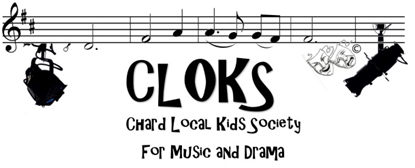 Hello Everyone. I hope you all had a fantastic summer. The glorious weather certainly helped. I would like to give a warm welcome to all our new members. It can be very daunting walking in and participating in a well-established group, but everyone seems to be settling in well.We have started rehearsals for our Christmas Show-‘Tiny Tim’s Christmas Caro’, which, as usual, will be performed in Combe St Nicholas Church on Friday 30th November and Saturday 1st December at 7.30. December feels like a long way away, but the weeks fly by and we don’t have that many rehearsals. We need full attendance at as many Saturdays as possible and lines need to be learnt. A full rehearsal schedule is available to download and print from our website and a link is on our Facebook page. If anyone does not have access to a printer, just ask and I will bring one to the rehearsal.MINCE PIES AND RAFFLE PRIZESJust to remind everyone that we will be looking for raffle prizes for both show nights and as usual we would be very grateful for donations of mince pies (one box per family). We are also still looking for a willing parent to take over from Gillian to do the raffle for this show and our main one in June. If you can help let us know.CHARLESTONWe will be showing the film on Thursday November 23rd at 7pm at Holyrood Academy. Due to a technical issue and the fact that we have two teams we will be showing highlights and snippets from both shows rather than a recording of one night. We will serve popcorn and drinks as usual. The evening is open to all existing members of CLOKS regardless of whether they were in the show.  We are asking for a small donation of £1.50 per child to go towards the hire of the hall. There will be no charge for refreshments.CLOKS- AGM  Saturday 17th November 1pm.- after our rehearsal, everyone is welcome. If any new parents would like to become more involved, please let us know. We would love your help.CONCERT- TUES 4th DECEMBERWe have been asked to perform a few songs for the Chard Ladies Guild on the above date at Manor Court School. We will be singing songs from our Christmas show. We need as many people as possible there and will be singing for around 20 minutes (so not a late night).2018 SHOW – Thursday 4th July, Friday 5th July, Saturday 6th matinee and evening (Dress rehearsals on 30th June 2 and 3rd July)Our 2019 show is the classic story of The Railway Children. This will be unlike any other show we have put on (I think I always say this!) No one can say our shows are all the same! Hopefully many of you will know the story and it is a favourite of mine. We have been very lucky in the past couple of years in doing shows with lots of small parts as well as the main leads however, next year, will go back to the more traditional  format of principal parts and chorus – I think this will suit us a group, as we have quite a few younger and more inexperienced members. It will give them a chance to be involved, see how CLOKS works and enable them to perform with us on the Guild Hall stage without too much pressure. This is a musical so there will be plenty of lovely singing and dancing for everyone. AUDITONS FOR 2018 SHOW- These will be on Saturday 8th December in Crowshute. The day will start at 10 and finish at 4pm.Everyone will need to bring a lunch, snack and drinks.  We will begin with a warm up and chat about the characters and the story. There will be more details including audition dialogue and song suggestions available after the half term break.CLOKS FACEBOOK PAGE- As most people seem to have access to Facebook we will continue to keep you updated of any news, dates etc… on the page. Please make sure you look regularly in case there are any schedule changes that you need to be aware of. Thank youIf you have any questions and queries please feel free to contact me on face book, text, email or phone.Best Wishes from Maria and the CLOKS team.